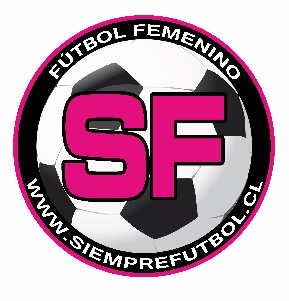 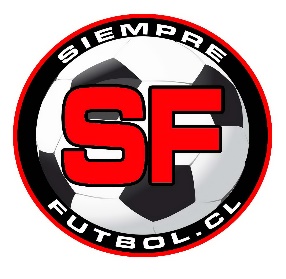 X° TORNEO DE FUTBOLITO FEMENINO                                                                             COPA SIEMPRE FUTBOLBASES DEL TORNEOToda la información del Torneo: bases, reglamento, fixture, sanciones y tabla de posiciones, estarán actualizadas en nuestra página web www.siemprefutbol.clCada equipo deberá inscribir un mínimo de 7 jugadoras y un máximo de 16 jugadoras. No se aceptan jugadoras federadas en este torneo.Todos los partidos se realizarán en las canchas del Estadio Municipal de Peñalolén, ubicado en Av. Consistorial 2060 (entre Av. Grecia y Antupirén). Su ingreso es por calle consistorial, entre estación de bomberos y la comisaría de carabineros. El inicio del campeonato será el martes 2 de abril. Desde el 7 hasta el 28 de marzo se realizarán partidos amistosos y/o entrenamientos para todos los equipos inscritos en el torneo.Los partidos se jugarán los martes y/o jueves a las 20:15 hrs. Un partido semanal. El fixture de todos los partidos será entregado previo inicio del torneo.La inscripción por equipo tiene un costo de $350.000.- pesos. Los equipos deben hacer un abono de 100.000- (será descontado del pago total de su inscripción) hasta el 14 de Marzo. El dinero restante deberá ser cancelado el 5 de Abril. (puede ser en un solo pago o 50% al día y 50% documentado con cheque al 5 de Mayo, además está la opción de pagar con tarjeta de crédito entre 3 a 6 cuotas). Cada categoría deberá tener 1 representante (Profesor, Entrenador o capitana).Cada equipo deberá presentar la nómina con nombre completo, Run, Email y teléfono de cada jugadora.La modalidad del  torneo  será de la siguiente forma:      Con un grupo donde jugaran todos contra todos y posteriormente los 8 primeros lugares pasaran a play off.  Dependiendo de la cantidad de equipos inscritos puede variar la modalidad de Torneo, pero independiente de eso se jugará un mínimo de 8 partidos y un máximo de 12. Premiación:$200.000- Primer lugar.$100.000- segundo lugar$50.000- Tercer lugarMedalla a la mejor jugadora por partido (será elegida por el árbitro)Trofeos hasta el cuarto lugarMedallas a los tres primeros lugares.Trofeo a la mejor arquera y goleadora del torneo.Trofeo Fair Play (votación de equipos participantes y arbitros)Para determinar la tabla de posiciones, se tomará en cuenta los siguientes puntos y en este orden:PuntosDiferencia de golMayor cantidad de goles convertidosResultado entre ellosSorteo. En caso de empate en los partidos de play off se realizarán lanzamientos penales, 3 por equipo en caso de persistir el empate se pateara uno más por cada equipo hasta obtener al ganador. Los partidos serán dirigidos por árbitros contratados para este evento y estos serán árbitros profesionales de la ANFP.La organización entregará balones y petos para el desarrollo de los partidos.Cada equipo deberá presentarse con camisetas del mismo color y con número. En caso de que los dos equipos tengan camisetas del mismo color, la organización entregara petos y su utilización será por sorteo entre capitanas.El puntaje de los partidos será de la siguiente manera:Partido ganado 3 puntosPartido empatado 1 puntoPartido perdido 0 puntoLas jugadoras deben presentarse a sus partidos 10 minutos antes del inicio, con uniforme completo y su cedula de identidad, para ser presentado en cancha al árbitro si este los requiere.Las jugadoras que sean reemplazadas durante el partido podrán volver a ingresar previo aviso al árbitro y la autorización de él.El W.O.  se aplicará 10 minutos después de la hora de inicio del partido.El W.O. son 3 puntos para el equipo presente con 3 goles y 0 punto con -3 goles, para el equipo que no se presenta.Toda la información del torneo será  publicada en la página web www.siemprefutbol.clToda la información será canalizada por la Coordinadora de Siempre Fútbol Femenino, Nicole Provost Vizcarra, correo nprovost@siemprefutbol.cl, celular de contacto +569 81568595.Milenko Valenzuela LazoLicenciado en Educación FísicaEntrenador Profesional de FutbolDirector Escuela de Futbol Universidad Católica Ñuñoa Celular +569 42956625 - mail: mvalenzuela@siemprefutbol.cl /www.siemprefutbol.clREGLAMENTO DEL TORNEO Solo se podrá jugar presentando su cedula de identidad o licencia de conducir.Todos los equipos estarán conformados por 1 arquera y 6 jugadoras de campo. En total 7 jugadoras, las cuales deben participar con ropa deportiva.La dimensión de la cancha será de un cuarto de cancha de futbol Profesional.El tiempo de juego será de 21 minutos por lado con 4 minutos de descanso.Los cambios serán rotativos, es decir la jugadora que sale podrá ingresar nuevamente, previo aviso al árbitro del encuentro.El calzado será con zapatillas de fútbol o zapatos de fútbol.Será obligatorio el uso de canilleras.Toda jugadora que participe en una pelea será sancionada con un partido de suspensión en caso de reiterar su conducta será excluida del torneo.En toda actitud anti- deportiva de la barra se suspenderá el encuentro. Dejando como ganador por 2 a 0 al equipo que no participo en este hecho.No existirá acumulación de tarjetas amarillas.Si una jugadora es expulsada, no podrá volver a ingresar, ni ser sustituido.La primera expulsión no será sancionada, la segunda expulsión será sancionado con una fecha sin jugar y la tercera expulsión será excluida completamente del torneo. Todos los partidos se regirán por el reglamento de futbol Profesional con las siguientes modificaciones:Dimensiones del terreno y tiempo de juego.No existirá la regla del fuera de juego.Los cambios serán rotativos, previa autorización del árbitro.La distancia de las barreras serán de 6 metros.Los lanzamientos penales serán desde 7 metros de la línea del arco.Se cobrara un tiro indirecto desde la línea del área, cada vez q el arquero tome el balón después de un pase de un compañero.